THE CLOCK TOWER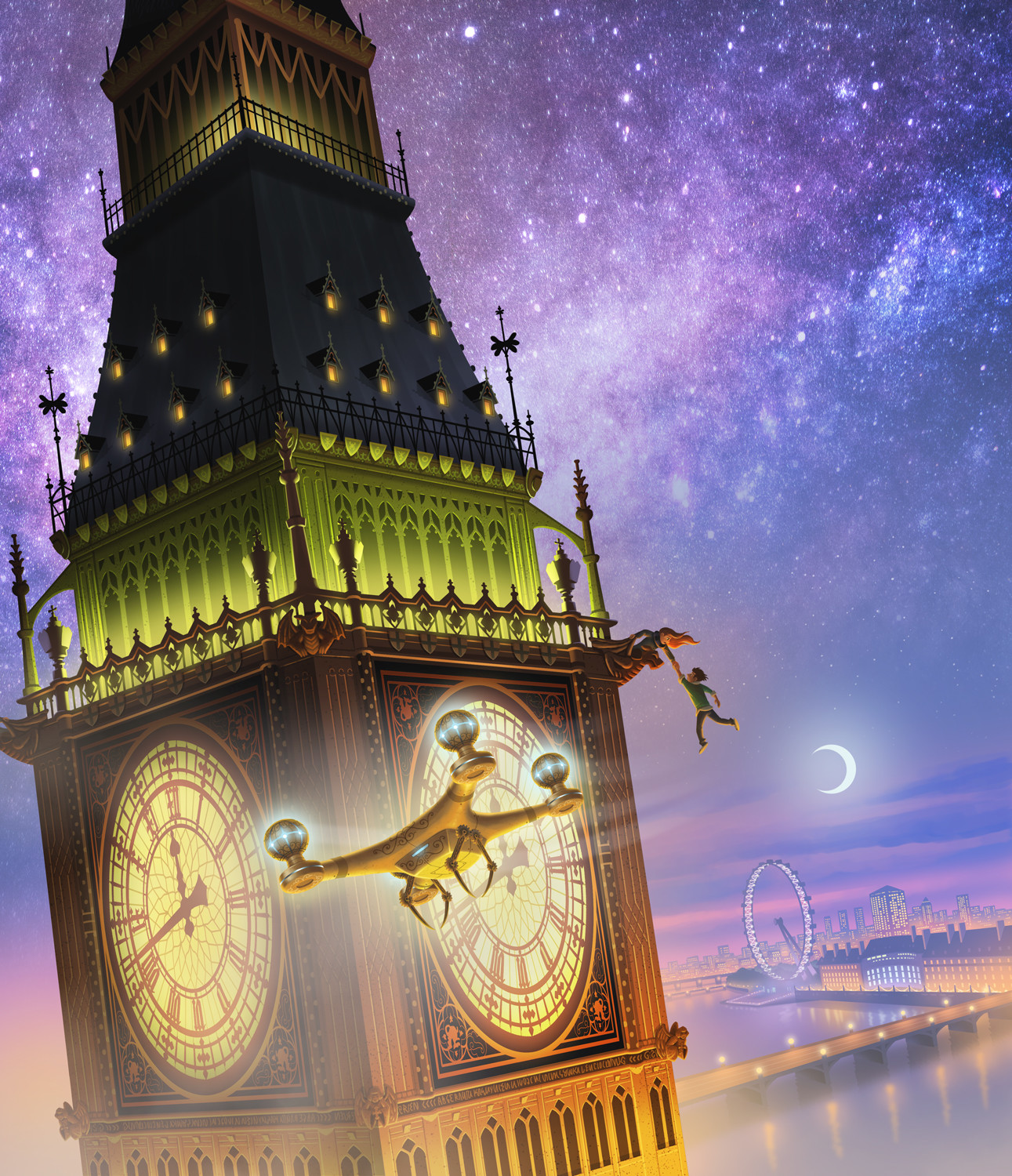 What can you see in this setting? Where do you think this is? How has Petur chosen and used colours to create a mood?Who is the person hanging from the clock tower? How did he get there? Who is the person holding him? Are they allies or enemies? How do you know?What are they doing here? Does anyone know that they're there? Why is there a drone in the foreground? Does it belong to those characters or someone else? Is the time important? What will happen next? Write an adventure story using this image as inspiration. Will you use this event at the beginning, in the middle or at the end of your story? Challenge: How could you effectively use it as an opening to a story? What about the end of a story? Can you end a story on a cliffhanger?Credit: Petur Antonsson
This is my cover for the Section 13 series by James R. Hannibal, book one, The Lost Property Office. Published by Simon & Schuster. 
https://www.artstation.com/artist/paacart© Once Upon A Picture